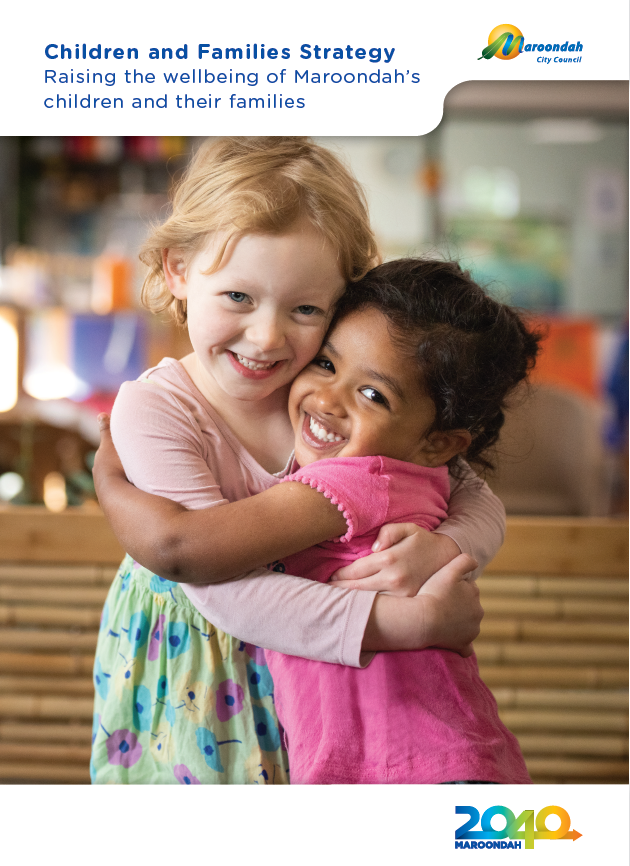 The Maroondah City Council Children and Families Strategy was adopted on August 17 2020.Acknowledgment of CountryWe, in the spirit of Reconciliation, acknowledge the Wurundjeri People of the Kulin Nation as traditional custodians of the land now known as the City of Maroondah, where Indigenous Australians have performedage-old ceremonies. We acknowledge and respect their unique ability to care for Country and their deep spiritual connection to it. We pay our respects to their Elders, past, present and emerging.WelcomeMaroondah City Council wants every child in Maroondah to be happy, healthy and thriving.  We value our children and their families, and we are committed to ensuring they all have the opportunities and support they need to make that aspiration a reality.Fulfilling this commitment will require collective effort, hard work, investment, and above all a dedication to prioritising the best interests and wellbeing of our children and their families.   Council’s Children and Families Strategy intends to make children and their families a priority in Maroondah.  This Strategy is Council’s commitment to creating a connected community where all children and their families thrive.  Developing the Children and Families StrategyThe development of the Children and Families Strategy was informed by extensive community consultation, service reviews, service infrastructure needs analysis and research from 2018 to 2020.  This has established a strong evidence base with the needs and strengths of Maroondah’s children and their families at its heart.  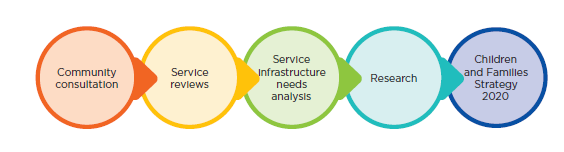 PurposeThe Children and Families Strategy provides clear strategic direction to guide and focus Council’s work with and for children aged 0 to 12 and their families who live, work, study or play in the City of Maroondah.  It is Council’s key strategic document regarding children and their families.  The Children and Families Strategy seeks to:Support Council to raise the wellbeing of Maroondah’s children and their familiesActively engage children and their families in the development of the Strategy and its Action PlansUtilise a strong evidence base to help Council meet the needs and aspirations of Maroondah’s children and their families Guide and focus Council’s work with and for children and their families into the futureScopeThe Children and Families Strategy is a Council-wide strategic document that:Encompasses all children aged 0 to 12 years and their families who live, work, study or play in the City of MaroondahSits alongside Council’s Youth Strategy to provide continuous and aligned strategic planning for children and young people from birth to 25 years and their familiesAims to guide Council’s partnerships and collaboration with organisations or groups outside of Council, while not directing their work Commences in 2020 but does not have a set end-date and will instead be reviewed every two years and renewed as and when required.Our role with children and familiesAt Maroondah City Council, our role is to:Deliver services that meet the needs and expectations of the Maroondah community Advocate on behalf of community needs to other levels of Government Facilitate the delivery of outcomes by working in partnership with residents, businesses, community organisations and key stakeholders. The Municipal Association of Victoria describes the role of Councils across the early years as largely focusing around five main areas:Planning and coordination - acting as a key coordination point and community planner in early yearsService provision - delivering a range of early years programs, activities and initiativesFacility planning - planning, providing and maintaining a range of early years infrastructureAdvocacy - lobbying and advocating to state and federal governments and other key stakeholders on behalf of early years programs, young children and their familiesStrengthening community capacity - facilitating community connections and community participation in decision-making, including vulnerable families.Council embraces each of these roles in our work with and for children and their families, and extends them beyond the early years to cover all children aged 0-12 years and their families.Our guiding principles Council’s range of services for children and families is guided by a number of different practice frameworks and research, including the Early Childhood Australia Code of Ethics, the Maternal & Child Health Framework, the National Quality Framework, and the science of positive psychology.Our guiding principles underpin all of Council’s work with and for children and their families:Best interests - The best interests and wellbeing of the child are paramount.Diversity and Culture - Diversity and culture are recognised, respected, valued and celebrated, and all children and their families belong.Equity and Inclusion - All children and their families are able to benefit from accessible and inclusive services, opportunities and assistance. The needs of vulnerable children and their families will be prioritised in all services.Engagement - Children and their families are actively engaged and consulted as equal citizens whose views are respected and valued Family-centred - Families and loving healthy relationships are recognised as central to children’s health and wellbeing. Families are all different and are valued as critical to a healthy community. respected and supported in their diversity.Strengths-based - The strengths of children and their families are recognised, understood and leveraged. Play - Play is recognised as a fundamental element of healthy development and learning.Sustainability - Respect for the environment and our interconnection with nature is fostered.Safety - All children have the right to be and feel safe, in all settings.Holistic approach - Children live within a broader community of interconnected systems and services, and all parts must work together to effectively support children, their families and each other.Our community visionMaroondah 2040 - Our future together identifies a range of preferred future outcomes for thecommunity looking ahead to the year 2040. The Children and Families Strategy links to all eight of theMaroondah 2040 outcome areas:In 2040, Maroondah will be a vibrant and diverse city with a healthy and active community,living in green leafy neighbourhoods which are connected to thriving andaccessible activity centres contributing to a prosperous economy within a safe, inclusiveand sustainable environment³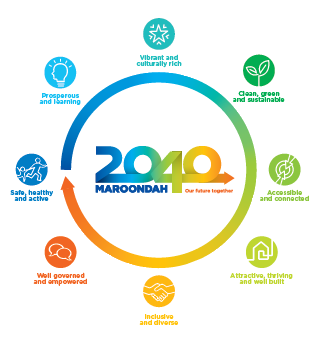 Our contextCouncil’s work with and for children and their families is shaped and influenced by a number of key government plans, policies and reforms at the National, State and local level. NationalUnited Nations Convention on the Rights of the Child ratified by the Australian Government in 1990StateThe Early Childhood Reform Plan 2017 - Education StateSupporting Children and Families in the Early Years - A Compact between Department of Education and Training, Department of Health and Human Services) and Local Government 2017-2027Roadmap for Reform: Strong Families, Safe Children (DHHS, 2016)Family Violence 10 Year PlanMaternal and Child Health Memorandum of Understanding 2017-2020Maternal and Child Health Service framework, incorporating standards and guidelinesAustralian Children’s Education and Care Quality Authority (ACECQA) National Quality FrameworkChild Safe StandardsReportable Conduct SchemeCharter of Human Rights and Responsibilities Act 2006Victorian Aboriginal and Local Government Action PlanChild Friendly Cities and CommunitiesThe introduction of funded 3-year-old kindergartenLocalMaroondah 2040 ‘Our future together’Council Plan and BudgetRelated Council plans and strategies, including the Municipal Public Health and Wellbeing Plan (Liveability and Wellbeing Strategy - in progress) and the Youth Strategy
Children and their families in MaroondahOur cityThe City of Maroondah sits in Melbourne’s outer east, 22 kilometres from the central business district. The Traditional Owners of the land now known as Maroondah arrived approximately 40,000 years ago.  European settlers arrived in the 1830’s and commenced using the land for grazing cattle.⁴The City of Maroondah includes the suburbs of Bayswater North, Croydon, Croydon Hills, Croydon North, Croydon South, Heathmont, Kilsyth South, Ringwood, Ringwood East, Ringwood North and Warranwood. The City also includes small sections of Kilsyth, Park Orchards, Vermont and Wonga Park.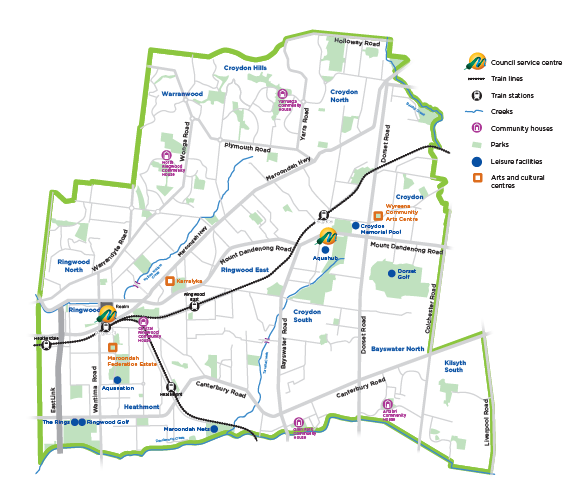 Our communityAn estimated 118,558 people live in Maroondah, as at June 20195In 2020, approximately 20,077 children aged 0-12 years live in Maroondah (1 in 6 residents)⁶ By 2040, this number is estimated to increase to approximately 22,628 children (+12.7%)⁷In 2016, 136 Aboriginal and Torres Strait Islander (ATSI) children aged 0-11 years were living in Maroondah (24% of the ATSI population in Maroondah)⁸In 2016, 1160 or 6.9% of children in Maroondah were born overseas - an increase of 839 since 2011⁹In 2016, 3200 or 18.9% of children in Maroondah spoke a language other than English at home - an increase of 1431 since 2011¹ºIn 2016, 8,092 people in Maroondah provided unpaid care for children other than their own.¹¹In 2016, 3629 children aged 0-14 living in low income households.¹²Rate of children in Victoria who were the subjects of substantiated child protection notifications in 2018-19:< 1 year - 27.8 per 10001-4 years - 14.1 per 10005-9 years - 13.1 per 100010-14 years - 13.4 per 1000¹³In 2018-19, 1156 family violence incidents in Maroondah were reported to Victoria Police, a rate of 970.9 per 100,000 population - compared to 1,253.3 for Victoria.  Across the state, children are present at approximately 31% of incidents.¹⁴In 2018, of the Maroondah children measured in their first year of full-time school:17.8% were developmentally vulnerable in one or more domains (compared to 19.9% for Victoria)8.2% were developmentally vulnerable in two or more domains (compared to 10.1% for Victoria)For each individual domain:Physical health and wellbeing: 82% were developmentally on track (compared to 81% for Victoria)Social competence: 81% were developmentally on track (compared to 77.3% for Victoria)Emotional maturity: 78.5% were developmentally on track (compared to 77.7% for Victoria)Language and cognitive skills (school-based): 85.5% were developmentally on track (compared to 84.6% for Victoria)Communication skills and general knowledge: 83.8% were developmentally on track (compared to79.4% for Victoria)¹⁵In 2013, 21.1% of children in Outer Eastern Melbourne had special health care needs (compared to 18.1% for Victoria)¹⁶In 2017, 72.5% of children in Maroondah attended the 3.5 year MCH ages and stages visit (compared to the Victorian average of 62.9% for Victoria)¹⁷In 2013, 63.0% of children in Outer Eastern Melbourne did the recommended amount of physical activity every day (compared to 62.2% for Victoria)¹⁸In 2017, 59.4% of children in Victoria were active for 60 minutes a day, down from 62.2% in 2013.¹⁹In 2017-18, across Australia almost one quarter of children aged 5-17 years were overweight or obese²º In 2018, 18.2% of children in Victoria exceed recommended screen time, up from 17.7% in 2013)²¹In 2018, the kindergarten participation rate in Maroondah was 92.6%, (compared to 92.1% for  Victoria)²² In 2018, 4.9% of children at school entry had emotional or behavioural difficulties (compared to 5.6% for Victoria)²³In 2013-14, across Australia: 13.6% of children aged 4-11 years had experienced a mental disorder in the previous 12 months (10.6% of females and 16.5% of males). For both females and males, attention-deficit/hyperactivity disorder (ADHD) was the most common mental disorder overall, followed by anxiety disorders, major depressive disorder and conduct disorder.²⁴ In 2015, 89.2% of children in grades 5 and 6 in Maroondah reported feeling connected to school (compared to 84.8% for Victoria). This decreased to 63.8% for students in years 7-9 (compared to 62.3% for Victoria)²⁵In 2015, 77.3% of children in grades 5 and 6 in Maroondah felt socially connected and get along with their peers (compared to 69.4% for Victoria)²⁶In 2018, 11.5% of children in grades 5 and 6 in Maroondah reported being bullied, down from 15.5% in 2017 (compared to 15.9%  for Victoria, also down from 19.5% in 2017).²⁷Our consultationWhat we didAcross the range of consultation methods, Council engaged with over 3000 children, parents and carers, school staff and service providers.  Comprehensive reports ²⁸ ²⁹ detailing the full findings of these consultations are available on Council’s website.*Wellbeing Surveys were conducted in partnership with the Victorian Department of Education and Training and The University of Melbourne’s Centre for Positive Psychology.What we foundA strategy for the futureUsing our strong evidence base, Council has developed the following strategic framework which outlines the focus for our work with and for children and their families in Maroondah into the future.  Our Vision for Maroondah’s children and their familiesOur vision describes our desired future for Maroondah’s children and their families:Maroondah is a connected community where all children and their families thrive.Our MissionCouncil’s core purpose for our work with and for children and their families is:To raise the wellbeing of all children and their families in Maroondah through collaboration, advocacy and service delivery.Our THRIVE Strategic OutcomesThrough the development process, Council has identified six strategic outcomes that we seek to achieve through the Children and Families Strategy:Transformed Service Systems and Spaces	Health and WellbeingRespect and InclusionInformed and Connected CommunitiesValuing the Voices of ChildrenEducation and Learning for LifeThe Key Directions for each Strategic Outcome describe how Council will work towards these outcomes.Our Action PlansThe Children and Families Strategy will be supplemented by a sequence of separate two-year action plans that will sit alongside the Strategy and outline the actions Council will undertake.These action plans will be developed based on current evidence and consultation, which will ensure that Council is responsive to changes in the needs and aspirations of children and their families in Maroondah while maintaining a clear and consistent strategic focus.Our THRIVE Strategic FrameworkStrategic Outcome 1 – Transformed Service Systems and SpacesMaroondah's service systems and spaces will be optimised for the benefit of all children and their families. Key directions Establish Maroondah as a Child Friendly City and Community, where the voices, needs, priorities and rights of children are an integral part of public policies, programs and decisions Strengthen and support the children and family services sector in Maroondah   Ensure that Council's infrastructure and open spaces are well planned and placed to meet the changing needs of Maroondah's children, their families and service providersStrategic Outcome 2 – Health and WellbeingThe health, wellbeing and development of all children and their families in Maroondah will be supported and fostered.Key directions Provide accessible local services and opportunities that foster the health, wellbeing and development of children and their familiesExpand opportunities to support the health, wellbeing and development of children and families in Maroondah experiencing vulnerability or disadvantage Increase community capacity to build the health, wellbeing and development of children and their familiesStrategic Outcome 3 – Respect and InclusionAll children and their families in Maroondah will be respected, safe and included. Key directions Respect, value and celebrate the diversity of children and their families in MaroondahEnhance accessibility and inclusion for children and their families in MaroondahSupport children and their families to develop and maintain safe, healthy and respectful relationshipsStrategic Outcome 4 – Informed and Connected CommunitiesAll children, their families and the professionals who work with them will be informed and connected.Key directions Effectively promote and provide information about the range of services and opportunities available to children and their families in Maroondah Facilitate the provision of places and opportunities for children and their families that promote community connection and a sense of belongingFacilitate networking and information sharing opportunities for professionals who work with children and their families in MaroondahStrategic Outcome 5 – Valuing the Voices of ChildrenAll children and their families are equal citizens of Maroondah who are valued and respected.Key directions Advocate for children to be treated as equal stakeholders in the community, whose knowledge, experience and views are valued and respectedActively and effectively engage and consult with children and their families on matters that affect them and their communitiesAdvocate for the needs and aspirations of all children in MaroondahStrategic Outcome 6 – Education and Learning for LifeAll children and their families in Maroondah will have opportunities for high-quality education and learning throughout life.Key directions Equip children and their families with the knowledge and capabilities to successfully navigate life’s opportunities and challenges Enhance opportunities for children in Maroondah to access high-quality local education and care services that meet community needsTracking our progressThe Children and Families Strategy will be reviewed every two years to track progress on implementation, evaluate initiatives, support continuous improvement and innovation, and identify when further review and renewal of the Children and Families Strategy is required.In line with each review, a new two-year Action Plan will be developed based on current evidence and consultation.Action Plans will be reviewed annually to track progress and results will be reported to Council.Council will continue to actively engage with children and stakeholders throughout the implementation of the Children and Families Strategy, ensuring that children and their families are always at its core.AcknowledgementsCouncil would like to acknowledge the invaluable contributions of the following groups to this project:The 3000+ children, parents and carers, school staff and service providers who participated in the consultation and generously shared their experiences, stories and desires for Maroondah. The Victorian Department of Education & TrainingThe University of Melbourne’s Centre for Positive PsychologyOriginal artwork by Ashley WallaceReferences What our children told usWhat our children told usWhat our children told usWhat makes our children happy?AnimalsPlaygroundsNature play and access to nature spacesBeing with friends and familyKindness or helping behaviourWhat makes our children feel sad?Antisocial behaviour and conflictRubbish and pollution Sad events or emotionsPeople being hurt or injuredLoneliness and not having friendsChallenges faced by our childrenFriendshipsBeing aloneManaging emotions BullyingSchool or study problemsWhat does wellbeing mean to our children?Being happyFeeling safeHaving good mental heathBeing physically healthyHaving friends to share the ups and downs of lifeMeasuring our children’s wellbeing Our upper primary school children have high cognitive, economic, psychological and social wellbeingAreas for improvement are physical wellbeing including poor sleep, and high levels of emotional wellbeing risks including depression, anxiety, stress and angerHow can we improve life for our children and their community?Community support, showing kindness, acceptance and respect Places to play sportNature spaces and caring for the environmentPets and experiences with native and domestic animalsWhat our parents and carers told usWhat our parents and carers told usWhat our parents and carers told usWhat are the best things about being a parent / carer in Maroondah?Watching children develop and growLocal green spacesSocial connection and support groupsLove of the familyChallenges of being a parent / carerManaging mental health - their own and their childrenTime demandsSleep deprivationFinancial challengesSocial isolationLanguage barriersWhat does wellbeing mean to our parents and carers?Having good mental healthBeing physically healthy Spending quality time with friends and loved onesMeasuring parent and carer wellbeing Around 1 in 5 experience high levels of depressionAround 1 in 5 report high levels of stressMore than 1 in 5 experience high levels of loneliness Male parents and carers report lower levels of wellbeingWhat supports would you find helpful as a parent/carer in Maroondah?Accessible activities in the local areaAffordable and accessible childcareInformation about services availableWellbeing support and educationSupport groups for parentsWhat could be improved in Maroondah to help raise the wellbeing of children, young people and families?Support groups / Support for families, children and young peopleAffordable/accessible activities and community eventsInformation about services available and local areas for familiesImproved infrastructure - buildings, playgrounds, paths, public safetyEducation and information for parentsWhat our service providers told usWhat our service providers told usWhat our service providers told usWhat are the strengths you see in the children and families you work with?Resilience and perseveranceHelp-seeking behavioursConnections and relationshipsKindness, prosocial behaviourSense of, and engagement with, the communityWhat are the challenges faced by the children and families you work with?Mental health issuesLack of information about services availableFamily/Domestic violence and family breakdown Language barriers for CALD communitiesWhat could be improved in Maroondah to help raise the wellbeing of children, young people and families?Free events for familiesAccessible mental health servicesSupport for vulnerable familiesFunding of servicesSupport groups 